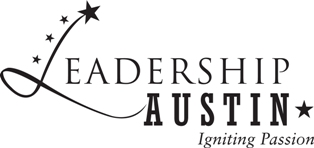 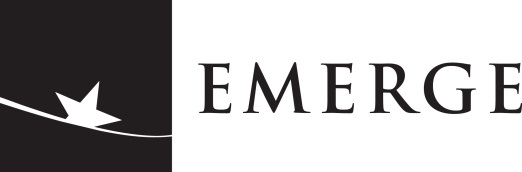 2016 Tuition Assistance Request FormInstructionsInstructionsInstructionsInstructionsInstructionsA core value of Leadership Austin is inclusiveness and tuition will not be a barrier to participation in the Emerge program. Our Alumni understand the importance of a diverse class experience and graciously fund a limited tuition assistance program. Applicants needing financial support are asked to request funds only after taking full advantage of available employer training dollars, community organization support and their own personal capacity. If you are still in need of additional assistance, please complete this form and submit with your application.  To assure that funds are equitably distributed, all requests must be submitted with the initial application --- no requests will be accepted after June 27, 2016. Rest assured that class selection and tuition assistance requests are handled separately.  Tuition assistance is considered only after the Emerge class selection process is complete and will in no way impact consideration of your application.  A core value of Leadership Austin is inclusiveness and tuition will not be a barrier to participation in the Emerge program. Our Alumni understand the importance of a diverse class experience and graciously fund a limited tuition assistance program. Applicants needing financial support are asked to request funds only after taking full advantage of available employer training dollars, community organization support and their own personal capacity. If you are still in need of additional assistance, please complete this form and submit with your application.  To assure that funds are equitably distributed, all requests must be submitted with the initial application --- no requests will be accepted after June 27, 2016. Rest assured that class selection and tuition assistance requests are handled separately.  Tuition assistance is considered only after the Emerge class selection process is complete and will in no way impact consideration of your application.  A core value of Leadership Austin is inclusiveness and tuition will not be a barrier to participation in the Emerge program. Our Alumni understand the importance of a diverse class experience and graciously fund a limited tuition assistance program. Applicants needing financial support are asked to request funds only after taking full advantage of available employer training dollars, community organization support and their own personal capacity. If you are still in need of additional assistance, please complete this form and submit with your application.  To assure that funds are equitably distributed, all requests must be submitted with the initial application --- no requests will be accepted after June 27, 2016. Rest assured that class selection and tuition assistance requests are handled separately.  Tuition assistance is considered only after the Emerge class selection process is complete and will in no way impact consideration of your application.  A core value of Leadership Austin is inclusiveness and tuition will not be a barrier to participation in the Emerge program. Our Alumni understand the importance of a diverse class experience and graciously fund a limited tuition assistance program. Applicants needing financial support are asked to request funds only after taking full advantage of available employer training dollars, community organization support and their own personal capacity. If you are still in need of additional assistance, please complete this form and submit with your application.  To assure that funds are equitably distributed, all requests must be submitted with the initial application --- no requests will be accepted after June 27, 2016. Rest assured that class selection and tuition assistance requests are handled separately.  Tuition assistance is considered only after the Emerge class selection process is complete and will in no way impact consideration of your application.  A core value of Leadership Austin is inclusiveness and tuition will not be a barrier to participation in the Emerge program. Our Alumni understand the importance of a diverse class experience and graciously fund a limited tuition assistance program. Applicants needing financial support are asked to request funds only after taking full advantage of available employer training dollars, community organization support and their own personal capacity. If you are still in need of additional assistance, please complete this form and submit with your application.  To assure that funds are equitably distributed, all requests must be submitted with the initial application --- no requests will be accepted after June 27, 2016. Rest assured that class selection and tuition assistance requests are handled separately.  Tuition assistance is considered only after the Emerge class selection process is complete and will in no way impact consideration of your application.  Personal InformationPersonal InformationPersonal InformationPersonal InformationPersonal InformationName      Phone      Email      Email      TUITION ASSISTANCE requestTUITION ASSISTANCE requestTUITION ASSISTANCE requestTUITION ASSISTANCE requestTUITION ASSISTANCE requestI will personally commit funds toward my Emerge tuition in the amount of:         I would like to discuss setting up a payment plan (not to extend past December 2016) for this amount.I will personally commit funds toward my Emerge tuition in the amount of:         I would like to discuss setting up a payment plan (not to extend past December 2016) for this amount.I will personally commit funds toward my Emerge tuition in the amount of:         I would like to discuss setting up a payment plan (not to extend past December 2016) for this amount.My employer will commit funds toward my Emerge tuition in the amount of:My employer will commit funds toward my Emerge tuition in the amount of:My employer will commit funds toward my Emerge tuition in the amount of:I will raise funds toward my Emerge tuition from other sources in the amount of:I will raise funds toward my Emerge tuition from other sources in the amount of:I will raise funds toward my Emerge tuition from other sources in the amount of:I am requesting assistance in the amount of:I am requesting assistance in the amount of:I am requesting assistance in the amount of:Total Class tuitionTotal Class tuitionTotal Class tuition$650$650Explanation of Request (REQUIRED)Explanation of Request (REQUIRED)Explanation of Request (REQUIRED)Explanation of Request (REQUIRED)Explanation of Request (REQUIRED)Please write a brief explanation of why you are requesting tution assistance:Please write a brief explanation of why you are requesting tution assistance:Please write a brief explanation of why you are requesting tution assistance:Please write a brief explanation of why you are requesting tution assistance:Please write a brief explanation of why you are requesting tution assistance:COMMITMENT STATEMENT AND SIGNATURECOMMITMENT STATEMENT AND SIGNATURECOMMITMENT STATEMENT AND SIGNATURECOMMITMENT STATEMENT AND SIGNATURECOMMITMENT STATEMENT AND SIGNATUREI have exhausted all options to locate funding for Leadership Austin Emerge Class tuition, and respectfully ask for tuition assistance in the amount above for the 2016 Emerge Class.  I understand that, should I be selected into the Emerge Class, my request will be reviewed and I will be asked to negotiate terms of an agreement with Leadership Austin.  The completed section below will serve as my electronic signature.I have exhausted all options to locate funding for Leadership Austin Emerge Class tuition, and respectfully ask for tuition assistance in the amount above for the 2016 Emerge Class.  I understand that, should I be selected into the Emerge Class, my request will be reviewed and I will be asked to negotiate terms of an agreement with Leadership Austin.  The completed section below will serve as my electronic signature.I have exhausted all options to locate funding for Leadership Austin Emerge Class tuition, and respectfully ask for tuition assistance in the amount above for the 2016 Emerge Class.  I understand that, should I be selected into the Emerge Class, my request will be reviewed and I will be asked to negotiate terms of an agreement with Leadership Austin.  The completed section below will serve as my electronic signature.I have exhausted all options to locate funding for Leadership Austin Emerge Class tuition, and respectfully ask for tuition assistance in the amount above for the 2016 Emerge Class.  I understand that, should I be selected into the Emerge Class, my request will be reviewed and I will be asked to negotiate terms of an agreement with Leadership Austin.  The completed section below will serve as my electronic signature.I have exhausted all options to locate funding for Leadership Austin Emerge Class tuition, and respectfully ask for tuition assistance in the amount above for the 2016 Emerge Class.  I understand that, should I be selected into the Emerge Class, my request will be reviewed and I will be asked to negotiate terms of an agreement with Leadership Austin.  The completed section below will serve as my electronic signature.Applicant Full NameSignatureDateLeadership Austin Staff To CompleteLeadership Austin Staff To CompleteConfirmed Application CategoryYes  NoTuition Amount AwardedApplicant NotifiedYes  NoCompleted By